5 КЛАСС	ГЕОГРАФИЯ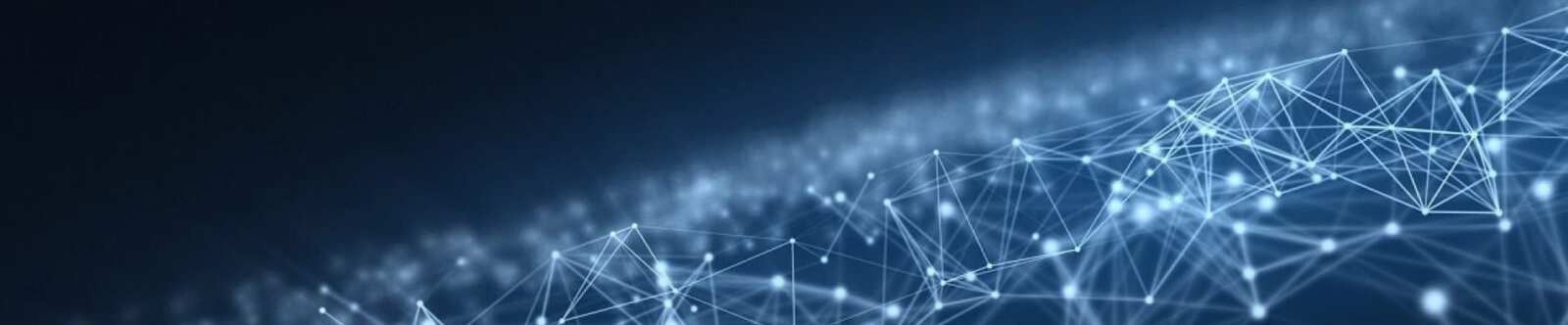 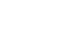 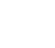 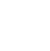 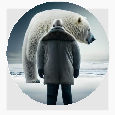 География в эпоху Средневековья —конспект урокаОт Глеб Беломедведев СЕН 9, 2023	 #видео, #загадки, #кроссворд, #открытия, #пазлы, #презентация,#путешествие, #ребус, #Средневековье, #технологическая карта  Время прочтения: 15 минут(ы)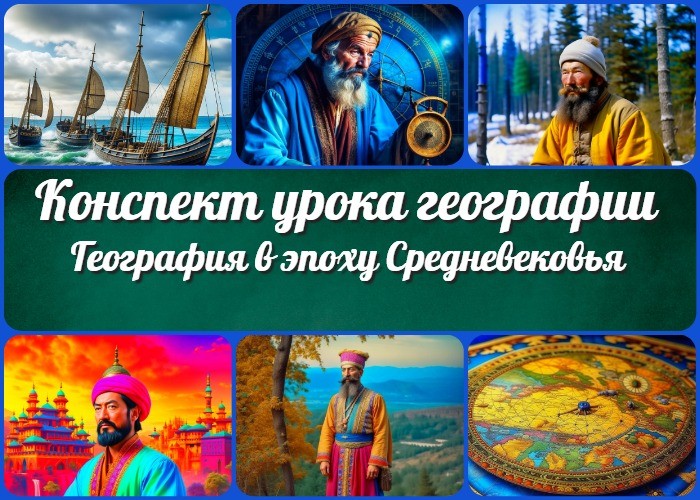 География в эпоху Средневековья: путешествия и открытия викингов, древних арабов, русских землепроходцев. Путешествия М. Поло и А. НикитинаВступление	Дорогие коллеги! Сегодня мы начнем урок, посвященный теме«География в эпоху Средневековья». На этом уроке мыподготовили для вас полезный конспект, который поможет вамструктурировать информацию и представить ее вашим ученикам в интересной и доступной форме. Вы также найдете здесь дополнительные материалы, такие как технологическая карта, кроссворд, бесплатная презентация и тесты по теме урока. Надеемся, что этот конспект обогатит ваш урок и сделает его более интересным и познавательным для учеников.Выберите похожие названия конспекта урокаРазработка урока: «Великие географические путешествия в эпоху Средневековья»Открытый урок «Исследователи и открытия в Средние века: путешествия и география»«Средневековая география: история открытий и путешествий» — методические рекомендацииВозраст учеников10-11 летКласс5 классРаздел календарного планирования по географии в 5 классеИстория географических открытий (7 часов)УМК (Учебно-методический комплекс)[укажите название своего УМК по которому Вы работаете]Учебник[Укажите название своего учебника]Дата проведения[укажите дату проведения.]Длительность45 минутВидУрокТипФронтальныйФормаИнтерактивная лекцияЦельИзучение географических находок и походов в эпоху Средневековья.ЗадачиОбучающая:Рассмотреть историю географических открытий в Средние века.Изучить походы и находки викингов, арабов, русских землепроходцев, Марко Поло и Афанасия Никитина.Оценить влияние географических исследований на развитие мировой истории.Развивающая:Развивать навыки анализа и сравнительного анализа исторических событий. Способствовать развитию критического мышления.Содействовать формированию навыков исследовательской деятельности.Воспитательная:Воспитывать интерес к предмету.Подчеркнуть значение толерантности и взаимопонимания между народами. Привить ценность знаний и образования.Ожидаемые результатыЛичностные:Развитие интереса к изучению предмета.Формирование уважения к культурному и географическому многообразию.Метапредметные:Развитие навыков анализа и сравнительного анализа исторических событий. Улучшение умения работать с источниками информации.Предметные:Понимание истории территориальных обнаружений в эпоху Средневековья. Знание о важных моментах и достижениях викингов, древних арабов, русских землепроходцев, Марко Поло и Афанасия Никитина.Методические приёмыИнтерактивная лекция Работа с источниками Групповая дискуссия Анализ карт и изображенийПрогнозируемый результатВ конце урока учащиеся смогут:Рассказать о находках викингов, арабов, русских землепроходцев, Марко Поло и Афанасия Никитина.Продемонстрировать понимание влияния картографических открытий на мировую историю.Задавать вопросы и анализировать информацию из различных источников.Предварительная работаПодготовка учебных материалов: карта маршрутов и изображения.Проверка рабочих тетрадей и учебников учащихся.Оборудование и оформление кабинетаКарта маршрутов. Изображения и фотографии.Проектор и экран для презентации.Ход занятия / Ход мероприятияОрганизационный моментДобрый день, дорогие ученики! Сегодня у нас очень интересный урок. Давайте начнем с того, что подготовимся к нему. Возьмите свои учебники и тетради. Убедитесь, что у вас есть карандаши и ручки.Актуализация усвоенных знанийПовторение предыдущей темы занятия: «Представления о мире в древности» Обсуждение открытий Пифея, плаваний финикийцев вокруг Африки и экспедиций Т. Хейердала как модели путешествий в древности.Вступительное слово учителя (сообщение темы)Сегодня мы отправимся в увлекательное путешествие в прошлое, в эпоху, которую называют Средневековьем. Сегодня мы будем изучать, как люди в Средние века совершали походы и открывали новые земли. Представьте, какие приключения и загадки скрывала та далекая эпоха!Мы узнаем о том, какие земли и страны были известны в Средние века, и каким образом они были связаны между собой. Странствуя по картам и следуя за отважными исследователями, мы поймем, как менялась географическая карта мира.Наши сегодняшние герои — это викинги, древние арабы, русские землепроходцы, Марко Поло и Афанасий Никитин. Их истории наполняют наш урок интересом и удивлением. Какие загадки они решали, какие места они открывали, и как это повлияло на наше современное представление о мире? Давайте вместе разгадаем эту географическую головоломку!Подготовьтесь к интересным рассказам, задумайтесь о том, как бы вы сами справились с такими приключениями, и готовьтесь к погружению в увлекательный мироткрытий в эпоху Средневековья. Начнем наше поход вместе!Основная часть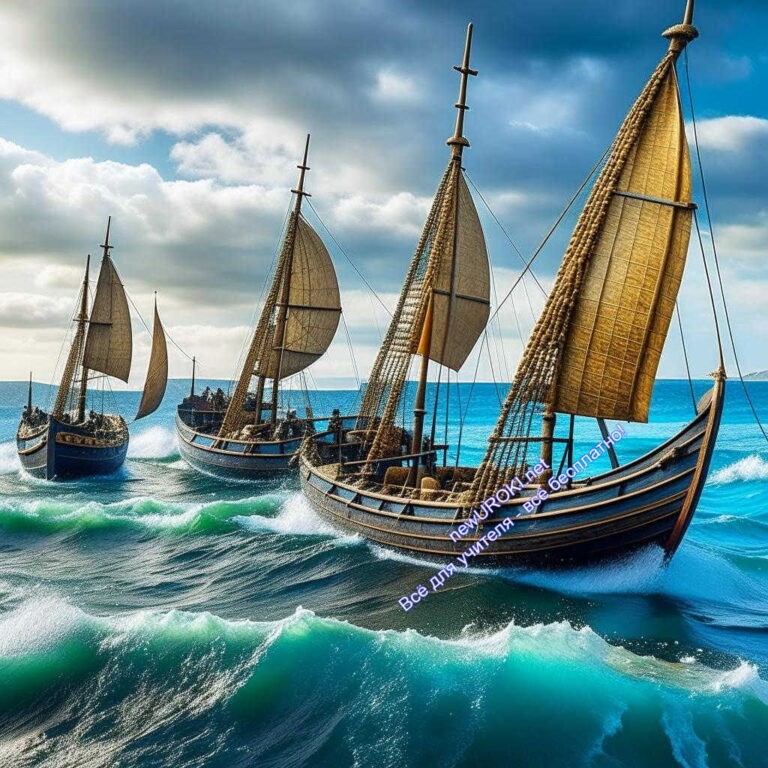 Путешествия и открытия викингов, древних арабов, русских землепроходцевИллюстративное фотоДавайте начнем наше увлекательное погружение в мир географии Средневековья с рассмотрения завоеваний и находок викингов. Викинги – это древние мореплаватели и воины с северных земель, известные своей смелостью и исследовательским духом.Они отправлялись в далекие походы на своих драккарах, открывая для мира новые земли и дороги.Викинги покоряли Северную Европу и северные берега Атлантического океана. Их путешествия охватывали такие современные регионы, как Скандинавия, Британские острова, Исландия и даже Гренландия. Они становились первыми исследователями многих мест, и их открытия имели большое значение для развития мировой географии. Особенно знаменитыми стали походы викингов на территорию Северной Америки задолго до Колумба. Лейф Эриксон, считается, что он достиг побережья Канады и Гренландии в X веке. Эти странствия оставили свой след на карте мира и стали одними из первых шагов в исследовании Нового Света.Анализ значимых открытий и достижений арабских ученых и путешественников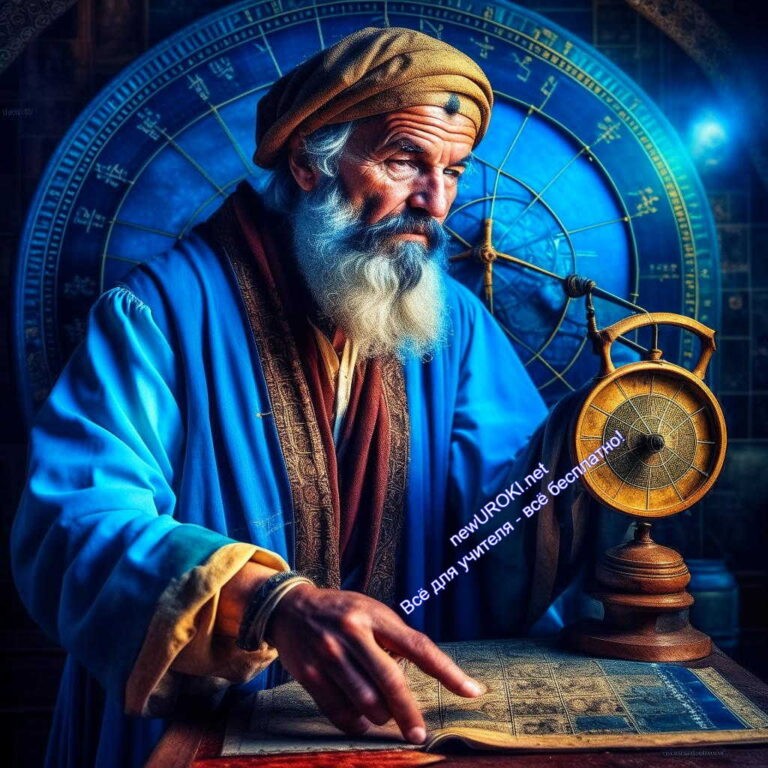 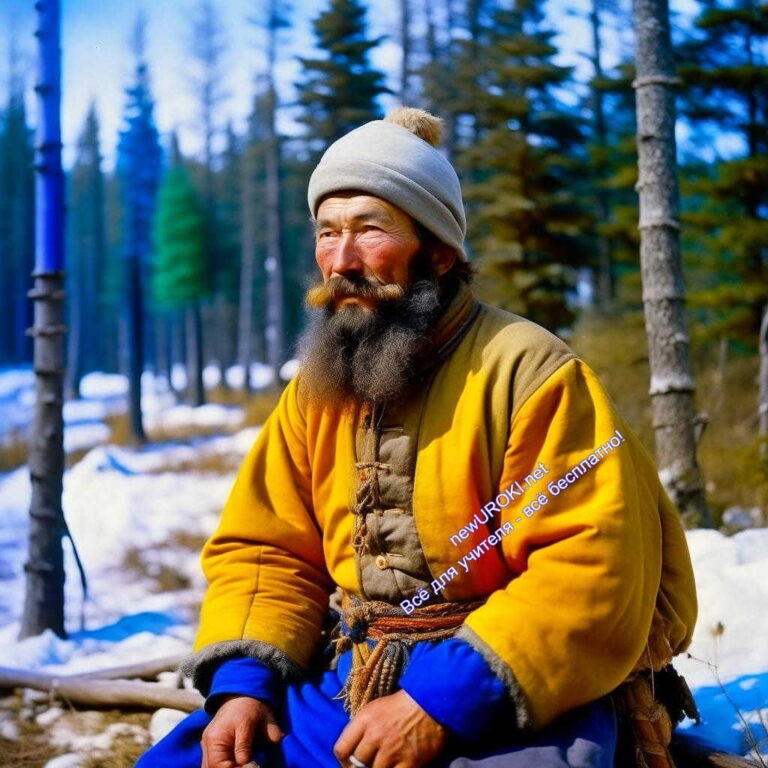 Иллюстративное фотоАрабы в Средние века были центром образования и знаний, и их исследования в различных областях сделали большой вклад в мировую науку.Один из наиболее известных арабских путешественников – Ибн Баттута. Он отправился в долгую и увлекательную экспедицию, которая продолжалась более 30 лет и принесла ему бесценные знания о разных странах и культурах. Ибн Баттута посетил такие места, как Северная Африка, Ближний Восток, Индия и Китай, оставляя свои записи, которые стали важными источниками географических знаний того времени.Его открытия позволили не только расширить карту известного мира, но и углубить понимание о культурных особенностях разных народов. Знание о таких удаленных местах было ценным и обогатило глобальное представление о мире.Изучение походов русских землепроходцев в Сибирь и на Дальний ВостокИллюстративное фото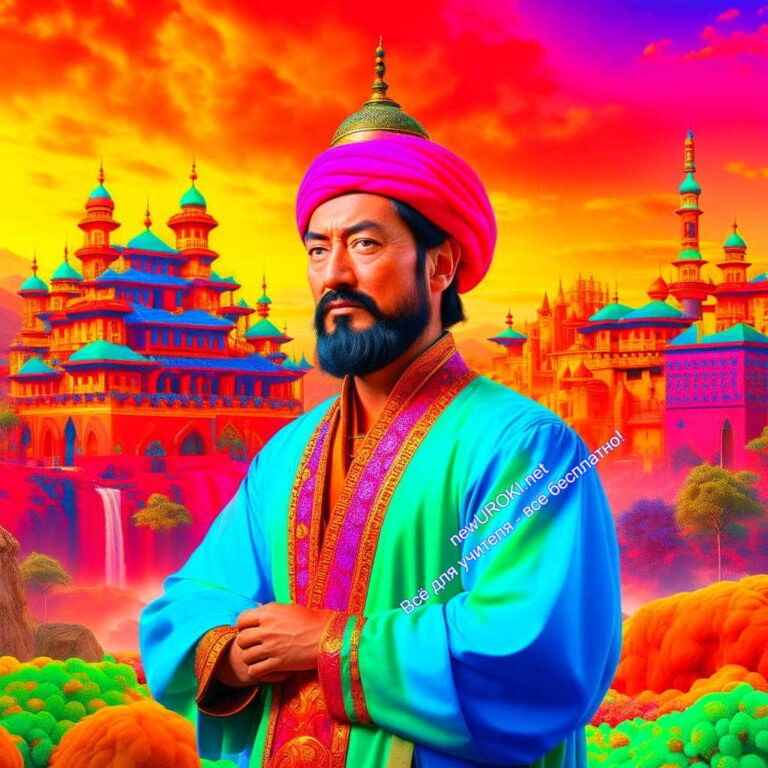 В эпоху Средневековья русские исследователи отправлялись в длительные экспедиции на восток, в Сибирь и на Дальний Восток. Их странствия были отмечены дерзостью и несмотря на суровые условия, они продвигались все дальше и дальше, открывая новые территории.Один из таких русских землепроходцев – Ермак Тимофеевич, стал известным как первый русский покоритель Сибири. Его экспедиции в середине XVI века привели к приобретению новых земель для Русского государства. Ермак и его соратники преодолели множество трудностей, пересекая реки и леса, и их достижения были важными для истории России и открытия земель этого региона.Подробное рассмотрение экспедиции Марко Поло по Восточной и Западной Азии.Иллюстративное фотоМарко Поло был итальянским первооткрывателем и исследователем, который совершил одно из самых известных путешествий в истории человечества. Его история началась в 1271 году, когда он, вместе со своим отцом и дядей, отправился в долгий и опасный путь на Восток. Их целью было достичь Китая и познакомиться с богатствами и культурой этой далекой страны.Марко Поло путешествовал через множество стран, включая Персию, Индию и Китай. Его экспедиция продолжалась более двадцати лет, и в это время он побывал в множестве городов и регионов, о которых мало кто в Европе знал. Он был первым европейцем, который детально описал Китай, его города, культуру и обычаи. Егозаписи оказались бесценным источником информации для Европы, расширяя представление о мире и его богатствах.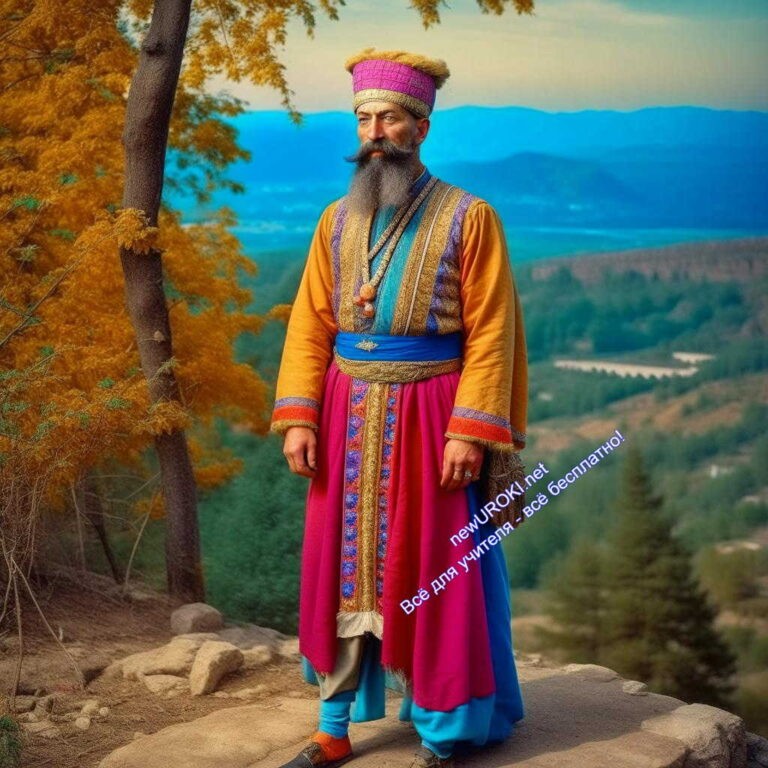 Известно, что Марко Поло был внимателен к географическим деталям, и его описания дороги Шелкового пути были особенно ценными. Шелковый путь был важным маршрутом для торговли между Востоком и Западом, и благодаря Марко Поло, Европа узнала о существовании этого пути и его важности.Изучение путешествия Афанасия Никитина в Индию и Персию.Иллюстративное фотоАфанасий Никитин, русский купец и путешественник, отправился в свое собственное приключение в начале XV века. Его хождение началось в Твери и продолжалось более четырех лет. Его целью было дойти до Индии и Персии, и он отправился на юг, через неизведанные территории.Экспедиция Афанасия Никитина было опасным и полным трудностей. Он посетил множество стран и городов, включая Багдад, Ормузский залив и Индийское побережье. Его «Хождение за три моря» стало уникальным произведением, в котором он описал свои наблюдения о жизни и культуре далеких стран.Афанасий Никитин был одним из первых русских, кто добрался до Индии, и его записи стали важным источником информации о мире за пределами России и Европы.Итак, походы Марко Поло и Афанасия Никитина были важными событиями в истории картографической науки. Они расширили горизонты знаний о мире и оставили свойслед на карте мира. Эти два смелых исследователя-первооткрывателя подарили нам удивительные истории о разных культурах и народах.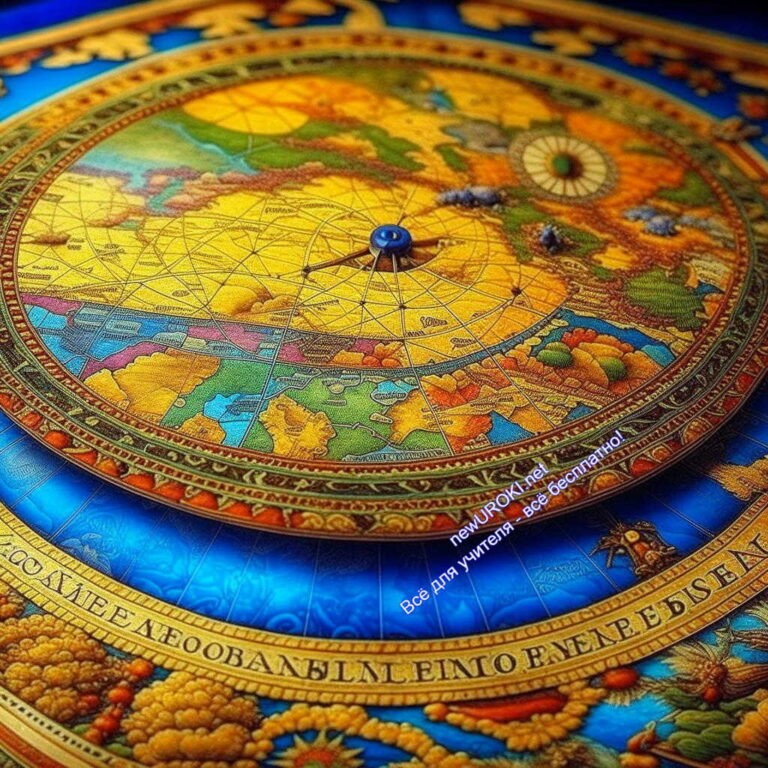 РефлексияИллюстративное фотоДавайте теперь подведем итоги нашего перемещения в прошлое, где мы рассматривали географию в эпоху Средневековья. В ходе урока мы изучили, как изменялся мир в это удивительное время и какие важные открытия сделали исследователи.Что нового вы узнали сегодня? Какие интересные факты и события остались в вашей памяти? Возможно, вы теперь понимаете, какие путешествия и исследования играли важную роль в формировании представлений о мире в Средневековье.Также давайте подумаем, какие уроки мы можем извлечь из изучения этой темы. Какие навыки и знания о картографии вам были полезны? Какие уроки могут быть актуальны и полезны в нашем современном мире?ЗаключениеДорогие ребята, сегодняшний урок позволил нам окунуться в увлекательный мир Средневековья и узнать, каким образом наука оставила свой след в истории этой эпохи. Мы рассмотрели завоевания и открытия викингов, древних арабов, русских землепроходцев, а также изучили жизнь и экспедиции Марко Поло и Афанасия Никитина.Важно понимать, что территориальные находки и путешествия играли огромную роль в расширении границ известного мира и обмене знаний и культуры между разныминародами. Они способствовали развитию торговли, распространению новых идей и технологий, а также обогащению культурного наследия человечества.Походы викингов помогли им находить новые земли и развивать торговые связи в Северной Европе и Атлантическом регионе. Арабские ученые и путешественники донесли до Европы знания о науке, математике, астрономии и медицине, которые стали важной частью Европейского Возрождения. Русские землепроходцы открывали неизведанные территории в Сибири и на Дальнем Востоке, расширяя представление о родной стране.Марко Поло и Афанасий Никитин были смелыми исследователями, чьи записи о своих приключениях позволяют нам заглянуть в их времена и места, о которых мало что было известно.Для домашнего задания я предлагаю вам написать эссе на тему «Значение географических открытий в Средние века для развития мировой истории». Это поможет вам ещё глубже понять важность изучения истории и географии, а также улучшит ваши навыки анализа и письма.Спасибо за внимание и активное участие в уроке. Уверен, что знания, полученные сегодня, будут полезными вам не только в школе, но и в будущем. Удачи в выполнении домашнего задания!Домашнее заданиеНаписать эссе на тему «Значение географических открытий в Средние века для развития мировой истории»Технологическая картаСкачать бесплатно технологическую карту урока по теме: «География в эпоху Средневековья»Смотреть видео по темеСредневековья. Г…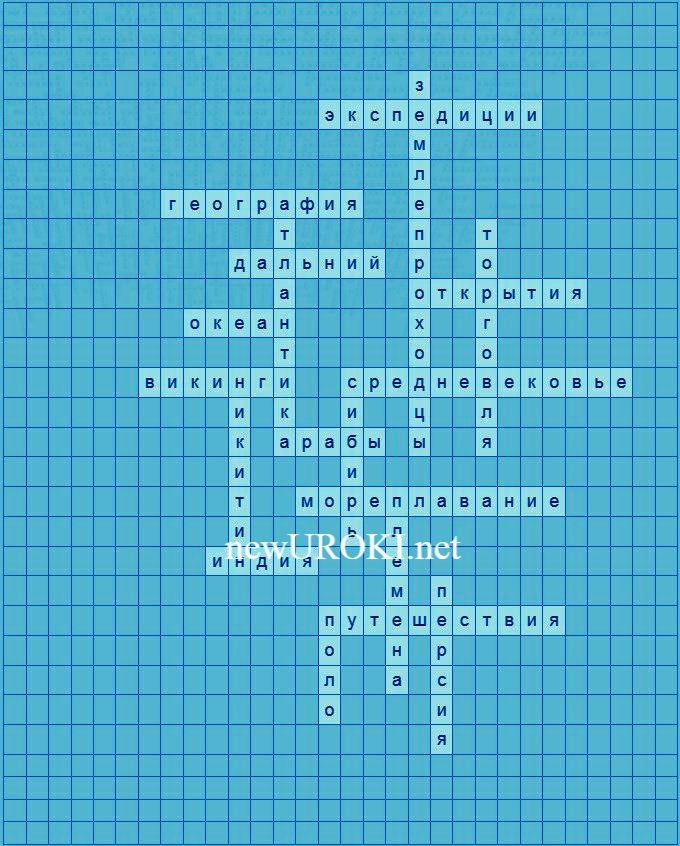 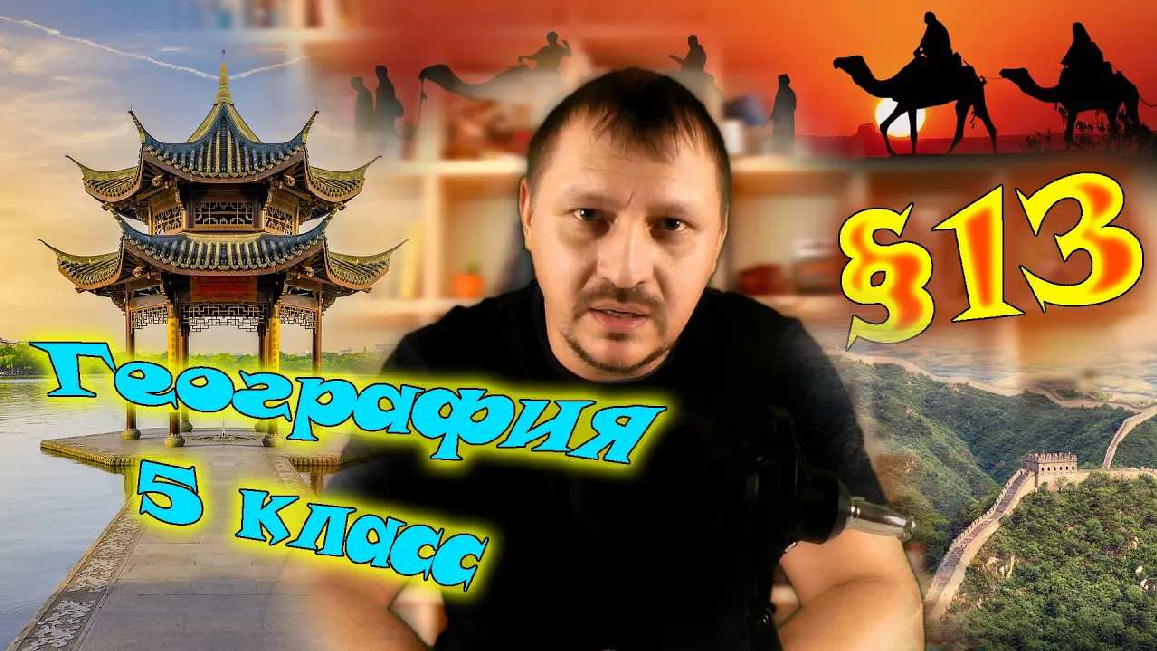 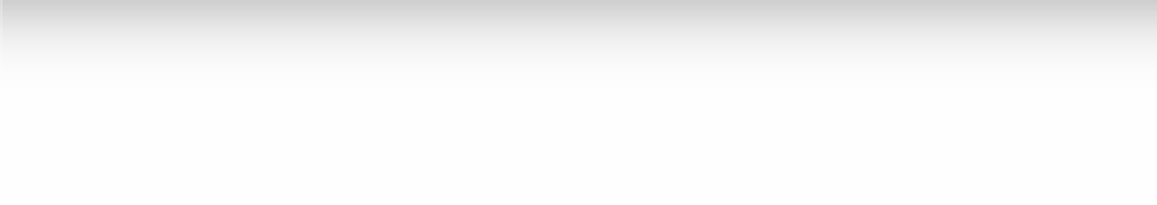 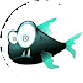 КроссвордКроссвордСкачать бесплатно кроссворд на урок географии в 5 классе по теме: «География в эпоху Средневековья» в формате WORDЗагадкиВ Средневековье меня использовали для определения сторон света и местоположения. Что я? (Компас)Я состою из бумаги и показываю, как выглядит мир. Что я? (Карта)Мои путешествия привели меня в Индию и Персию. Кто я? (Афанасий Никитин)Я исследовал множество стран, включая Китай и Индию. Кто я? (Марко Поло)Я великий воин с севера, известный своими морскими экспедициями. Кто я? (Викинг)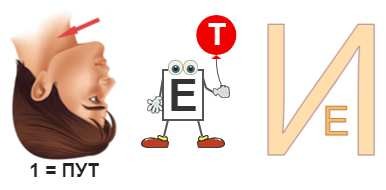 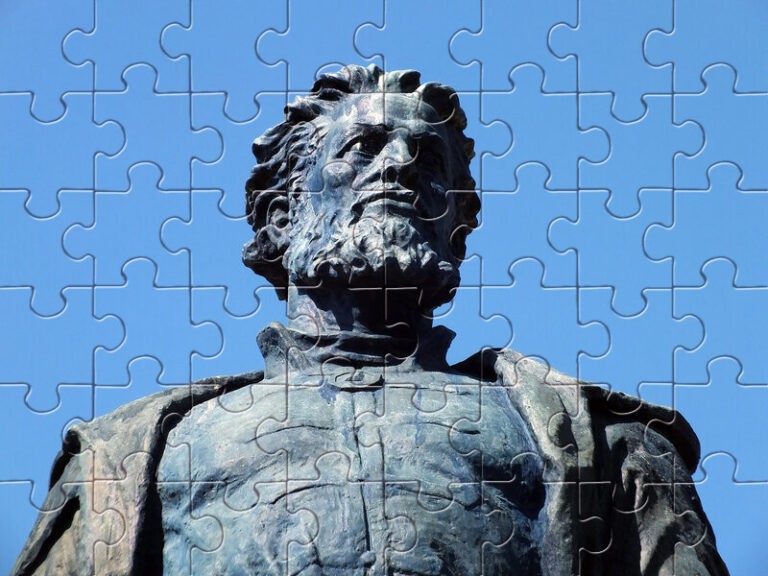 РебусРебусПеревёрнутый вверх ногами рисунок означает, что название картинки следует читать задом наперёд.Если одни буквы каким либо образом держат другие буквы, то где-то по смыслу нужно подставить предлоги «с» или «у»Если внутри буквы находятся другие буквы, то это означает, что где-то по смыслу нужно подставить предлог «в».ПазлыПазлы(Распечатайте, наклейте на плотную бумагу, разрежьте)Презентация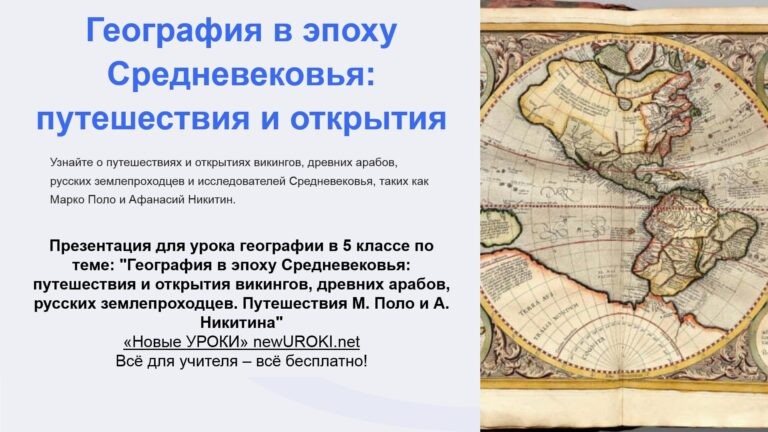 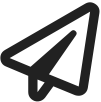 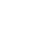 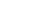 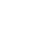 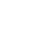 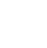 ПрезентацияСкачать бесплатно презентацию на урок географии в 5 классе по теме: «География в эпоху Средневековья» в формате PowerPointСписок источников и использованной литературы«Великие Землепроходцы: Исследователи древних миров» — А. Иванов и Ко, Издательство «Сириус», Москва, 1998 г., 240 стр.«Морские открытия и исследования» — Г. Петров и С. Сидоров, Издательство«Питер-пресс», Санкт-Петербург, 2002 г., 192 стр.«Тайны Средних веков: Забытые города и мифические земли» — К. Смирнов и Е. Козлова, Издательство «ПРОФФ», Новосибирск, 1995 г., 176 стр.«Восточные таинства: Загадочные путешествия к востоку» — Д. Чернов и О. Попова, Издательство «Инпрес», Краснодар, 2004 г., 218 стр.«Сокровища далеких земель: Географические открытия в Средние века» — В. Зайцев и Н. Горбунов, Издательство «Таурус», Екатеринбург, 2000 г., 204 стр.Скачали? Сделайте добро в один клик! Поделитесь образованием с друзьями! Расскажите о нас! Слова ассоциации (тезаурус) к уроку: наука, школа, урок, изучение, рыцарь, инквизиция, замок, темные века, лекция, запись При использовании этого материала в Интернете (сайты, соц.сети, группы и т.д.) требуется обязательная прямая ссылка на сайт newUROKI.net. Читайте "Условия использования материалов сайта"Политические блоки и союзы — конспект урока географии 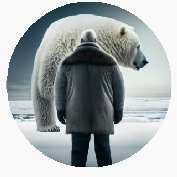 Политические блоки и союзы — конспект урока географии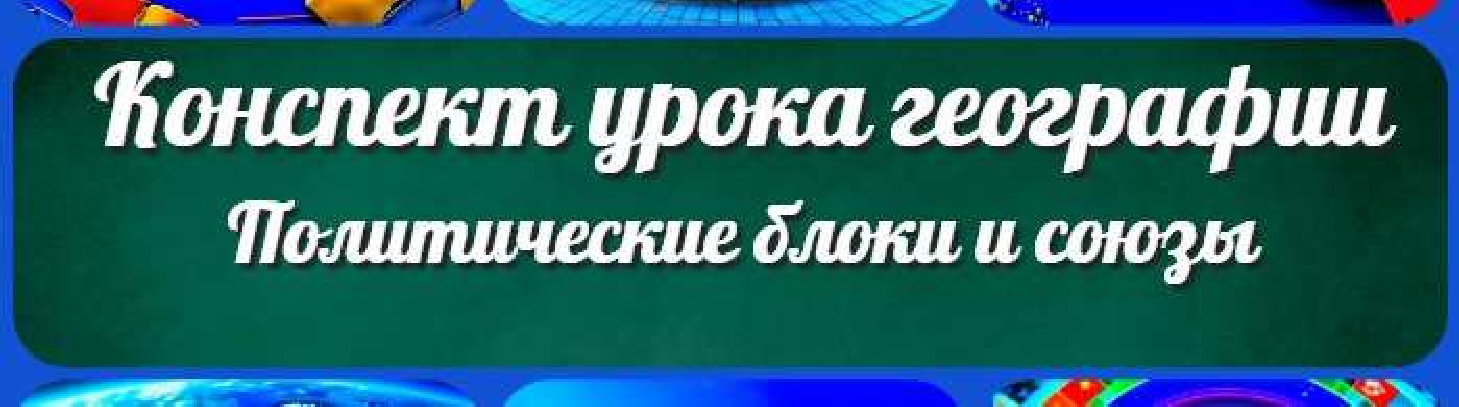 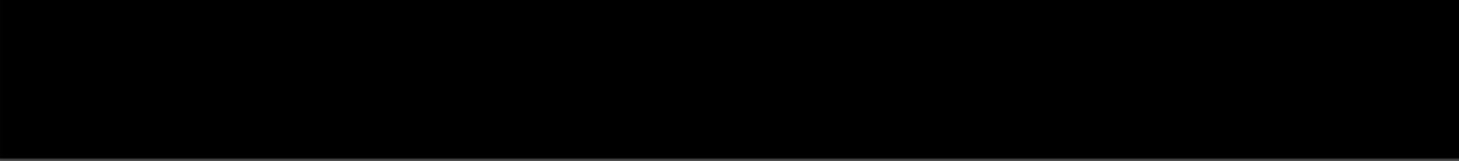 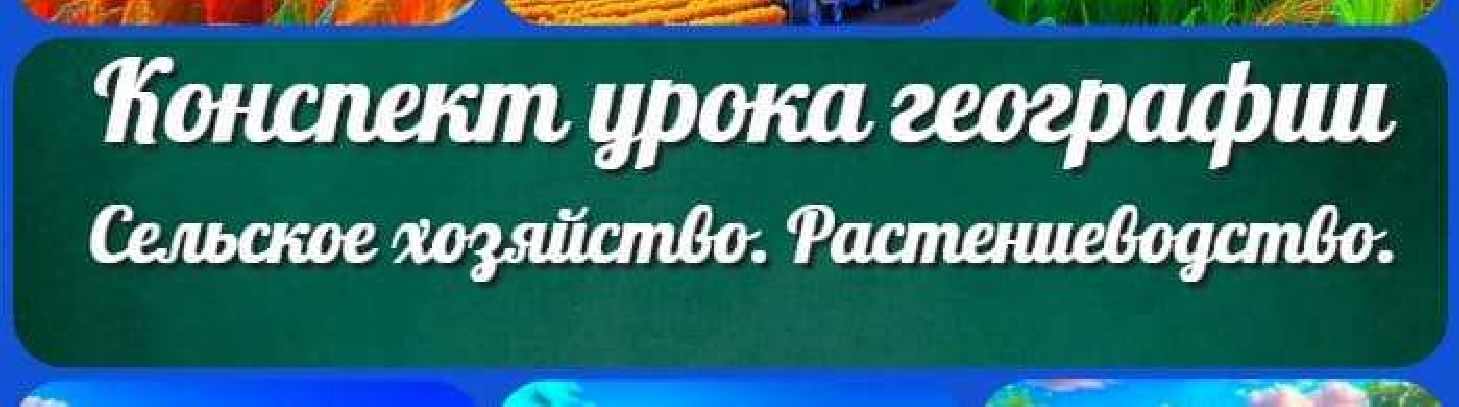 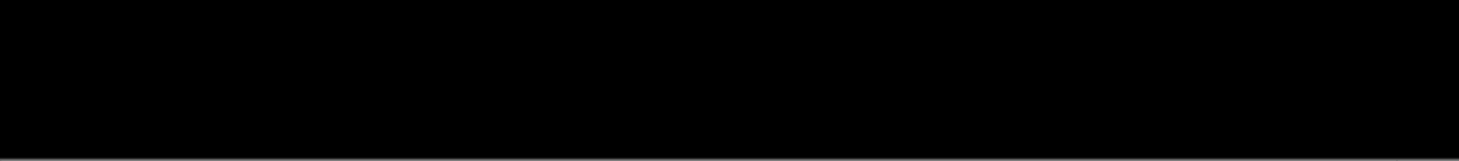 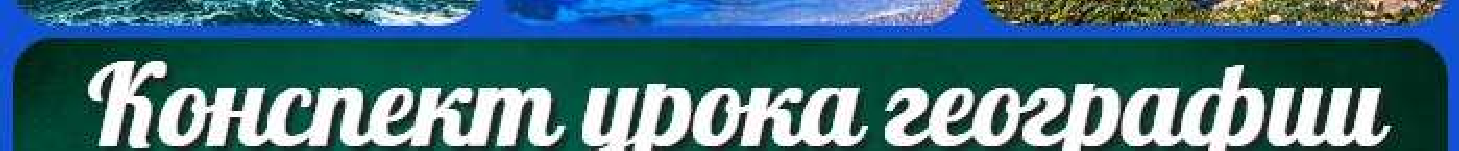 Сельское хозяйство. Растениеводство — конспект урока географии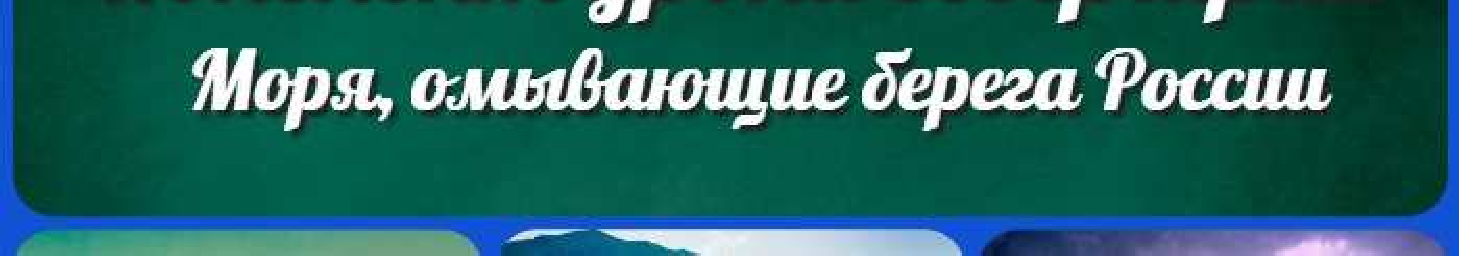 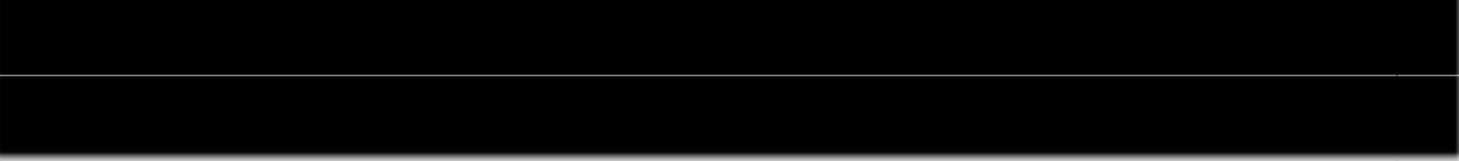 КОНСПЕКТЫ УРОКОВКонспекты уроков для учителя АлгебраАнглийский языкАстрономия 10 классБиблиотека БиологияГеография 5 класскласскласскласскласскласс ГеометрияДиректору и завучу школы Должностные инструкцииИЗОИнформатика ИсторияКлассный руководитель 5 класскласскласскласскласскласскласс Профориентационные урокиМатематика Музыка Начальная школа ОБЖОбществознание Право ПсихологияРусская литература Русский языкТехнология (Труды)Физика Физкультура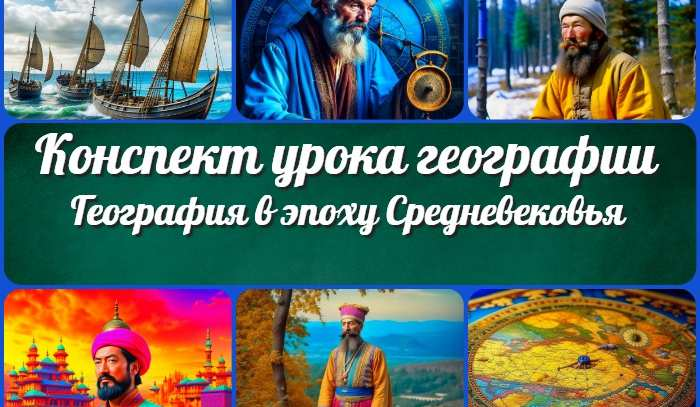 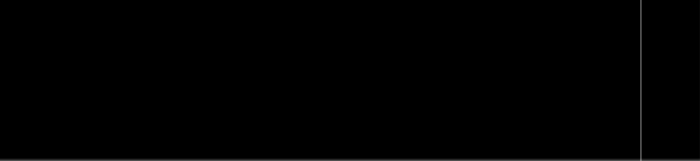 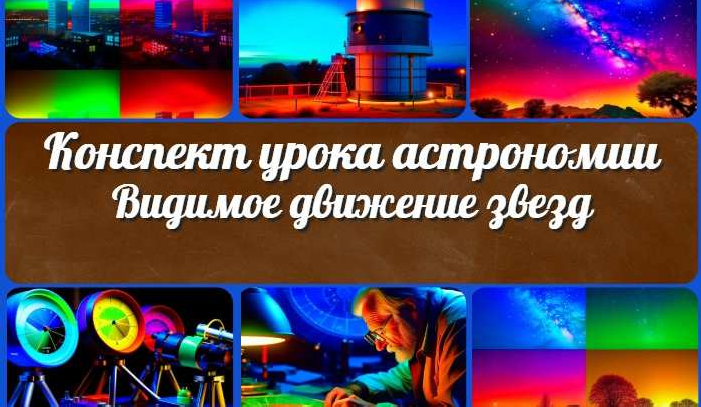 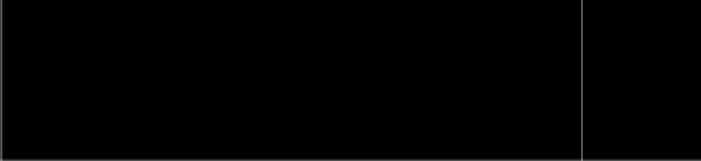 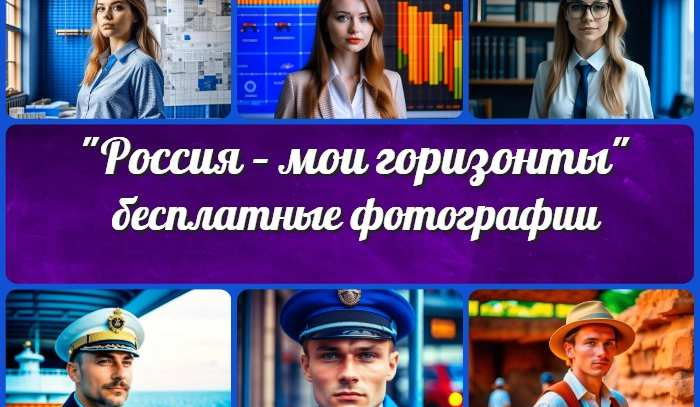 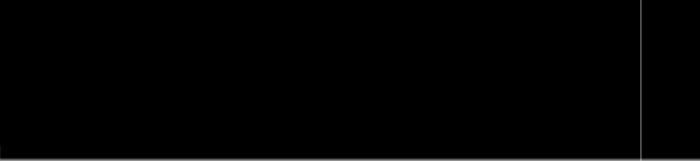 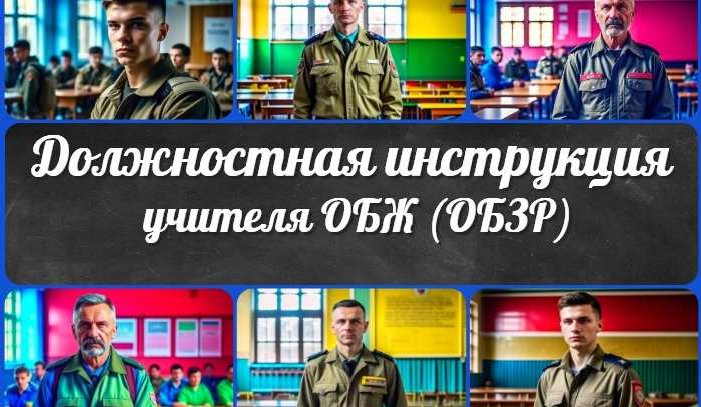 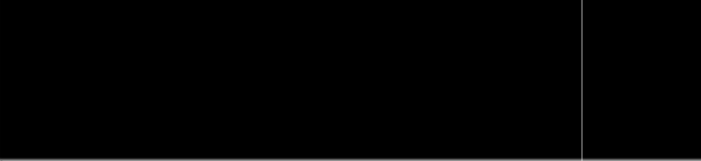 